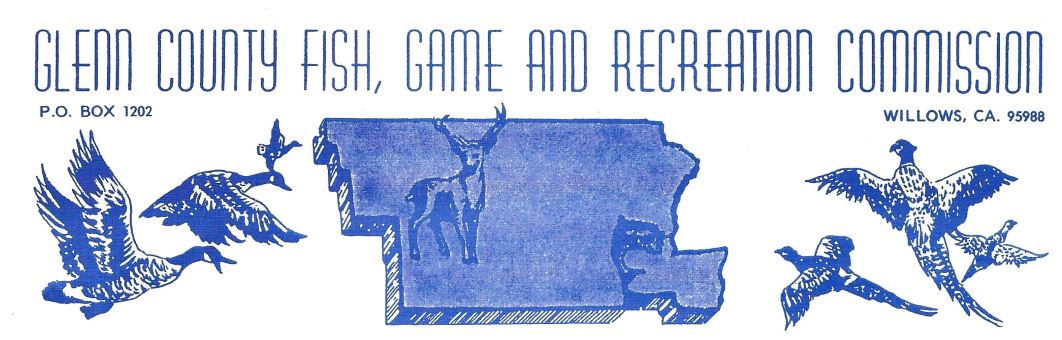 AGENDAApril 8, 20216:30 p.m.Willows City Council Chambers, 201 N Lassen Street, Willows, CA 95988CALL TO ORDERPLEDGE OF ALLEGIANCEROLL CALL/INTRODUCTIONSPUBLIC COMMENT: Persons wishing to speak on a matter not on the agenda may be heard at this time; however, no action will be taken unless placed on a future agenda. (Public Comments are generally restricted to three minutes.)CORRESPONDENCE REVIEWAPPROVAL OF MINUTESAPPROVAL OF BILLS:Secretary’s’ Salary March $250.00 and April $250.00 – TeresaUNFINISHED BUSINESS:Monthly Fish & Game Financial Report – Chair HansenRiver Access Report/Routine maintenance agreement / Boat ramp Update- Joe BettencourtJunior Hunter Safety– Commissioner ThurmanShooting Range update/NRA Range group information – Bob FaustNEW BUSINESSPresentation seeking funding request, Field of Dreams and Colusa Ducks Trap & Skeet team - Mike ParisioTemporary B-3 Deer Zone changes due to Wildfire Impacts Report/Forming a Committee - Chair Hansen
11. AGENCY REPORTS12. FUTURE AGENDA ITEMS13. COMMISSION COMMENTARY14. ADJOURNMENT